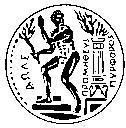 Research assistant position for predictive toxicology modellingThe Research Unit of Advanced, Composite, Nano Materials & Nanotechnology (R-Nano) of the National Technical University of Athens is seeking to employ a Research assistant in Athens.Job Role:Contribute to research project with a focus on predictive nanotoxicology modelling.Engage in face to face meetings, monitoring of project status and dissemination activities.Represent the Laboratory at interdisciplinary international scientific meetings.Skills and Experience:MSc in Applied Mathematical Sciences or Computational Science or Bionformatics, Chemoinfartics or a closely related field of study.Experience in computational algorithms: Machine Learning (ML): Neural Nets, Support Vector Machines (SVM), Ensemble Learning approach with stochastic gradient boosting and bagging algorithms:  decision tree forest (DTF), decision tree boost (DBT).Very good written and verbal communication skills in the Greek and English language.Experience In predictive toxicology modelling will be advantageous for this post.Please, apply for an interview, sending your detailed CV, to the following e-mail address: charitidis@chemeng.ntua.gr For any queries contact: charitidis@chemeng.ntua.gr Θέση βοηθού ερευνητή στο πεδίο τηςΥπολογιστικής τοξικολογίαςΤο Εργαστήριο Προηγμένων, Σύνθετων, Νανο Υλικών και Νανοτεχνολογίας (R-Nano) του Εθνικού Μετσόβιου Πολυτεχνείου προκηρύσσει θέση βοηθού ερευνητή στο πεδίο της υπολογιστικής τοξικολογίαςΠεριγραφή υποχρεώσεων:Συμμετοχή  σε ερευνητικό πρόγραμμα με βασικό αντικείμενο την υπολογιστική τοξικολογία στα νανο - υλικά.Ενασχόληση με δράσεις διαβούλευσης και επικοινωνίας ερευνητικών αποτελεσμάτων, μέσω φυσικής παρουσίας και ηλεκτρονικών μέσων.Παρουσία σε διεπιστημονικές, διεθνείς συναντήσεις και συνέδρια.Εμπειρία και δεξιότητες:Μεταπτυχιακό δίπλωμα ειδίκευσης στις Eφαρμοσμένες Mαθηματικές Eπιστήμες ή Bιοπληροφορική ή σε παρεμφερές ερευνητικό/γνωστικό πεδίο.Εμπειρία σε υπολογιστικούς αλγορίθμους Machine Learning (ML): Neural Nets, Support Vector Machines (SVM), Ensemble Learning approach with stochastic gradient boosting and bagging algorithms:  decision tree forest (DTF), decision tree boost (DBT).Υψηλού επιπέδου δεξιότητες στο γραπτό και προφορικό λόγο στην ελληνική και αγγλική γλώσσα.Εμπειρία σε predictive toxicology modelling θα εκτιμηθεί ιδιαιτέρως.Για να υποβάλλετε την υποψηφιότητά σας, παρακαλούμε αποστείλετε λεπτομερές βιογραφικό σημείωμα στην ηλεκτρονική διεύθυνση: charitidis@chemeng.ntua.gr και θα σας ενημερώσουμε για την ημερομηνία και τον τόπο που θα δώσετε συνέντευξη. Για οποιαδήποτε ερώτηση, παρακαλούμε απευθυνθείτε στο: charitidis@chemeng.ntua.gr NATIONAL TECHNICAL UNIVERSITY OF ATHENSNATIONAL TECHNICAL UNIVERSITY OF ATHENSNATIONAL TECHNICAL UNIVERSITY OF ATHENSSchool of Chemical EngineeringSchool of Chemical EngineeringSchool of Chemical EngineeringDepartment of Materials Science and EngineeringDepartment of Materials Science and EngineeringDepartment of Materials Science and Engineering9, HeroonResearch Unit of Advanced, Composite, Nano Materials & NanotechnologyResearch Unit of Advanced, Composite, Nano Materials & NanotechnologyResearch Unit of Advanced, Composite, Nano Materials & Nanotechnology9, HeroonResearch Unit of Advanced, Composite, Nano Materials & NanotechnologyResearch Unit of Advanced, Composite, Nano Materials & NanotechnologyResearch Unit of Advanced, Composite, Nano Materials & NanotechnologyPolytechniou str. Zografou CampusTel.: +30-2107724046   Tel.: +30-2107724046   Tel.: +30-2107724046   GR-15780e-mail: charitidis@chemeng.ntua.gre-mail: charitidis@chemeng.ntua.gre-mail: charitidis@chemeng.ntua.grAthens. GreeceΕΘΝΙΚΟ ΜΕΣΤΟΒΙΟ ΠΟΛΥΤΕΧΝΕΙΟΕΘΝΙΚΟ ΜΕΣΤΟΒΙΟ ΠΟΛΥΤΕΧΝΕΙΟΕΘΝΙΚΟ ΜΕΣΤΟΒΙΟ ΠΟΛΥΤΕΧΝΕΙΟΣχολή Χημικών ΜηχανικώνΣχολή Χημικών ΜηχανικώνΣχολή Χημικών ΜηχανικώνΤομέας Επιστήμης και Τεχνικής των ΥλικώνΤομέας Επιστήμης και Τεχνικής των ΥλικώνΤομέας Επιστήμης και Τεχνικής των ΥλικώνΗρώων Πολυτεχνείου 9Εργαστήριο Προηγμένων, Σύνθετων, Νανο Υλικών και ΝανοτεχνολογίαςΕργαστήριο Προηγμένων, Σύνθετων, Νανο Υλικών και ΝανοτεχνολογίαςΕργαστήριο Προηγμένων, Σύνθετων, Νανο Υλικών και ΝανοτεχνολογίαςΗρώων Πολυτεχνείου 9Εργαστήριο Προηγμένων, Σύνθετων, Νανο Υλικών και ΝανοτεχνολογίαςΕργαστήριο Προηγμένων, Σύνθετων, Νανο Υλικών και ΝανοτεχνολογίαςΕργαστήριο Προηγμένων, Σύνθετων, Νανο Υλικών και ΝανοτεχνολογίαςΠολυτεχνειούπολη ΖωγράφουΤηλ.: +30-2107724046   Τηλ.: +30-2107724046   Τηλ.: +30-2107724046   Τ.Κ.: 15780e-mail: charitidis@chemeng.ntua.gre-mail: charitidis@chemeng.ntua.gre-mail: charitidis@chemeng.ntua.grΑθήνα, Ελλάδα